4.11.20211. „ Podskocz tyle razy” – poproś rodzica lub starsze rodzeństwo o pomoc.Twoim zadaniem będzie podskakiwanie tyle razy ile wyniesie suma uderzeń, klaśnięć. Dla utrudnienia możesz mieć zawiązane oczy, aby wyostrzyć zmysł słuchu. 2.  Czy wiesz jak się nazywa nasze miasto?  Łódź - podziel na sylaby nazwę naszego miasta i powiedz ile sylab usłyszałeś. Wsiądź do magicznego pociągu, który zabierze Cię na wycieczkę po Łodzi. https://www.youtube.com/watch?v=L99HZMyzPFAZastanów się  jakie Ty znasz ciekawe miejsca w naszym mieście i opowiedz o nich rodzicom. 3.  „ D jak dom” – wskaż wszystkie literki D w wyrazach z filmu oraz podanych poniżej. https://www.youtube.com/watch?v=wnjPzqqS_ks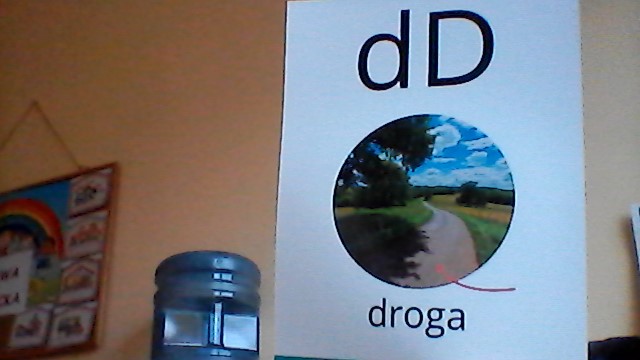 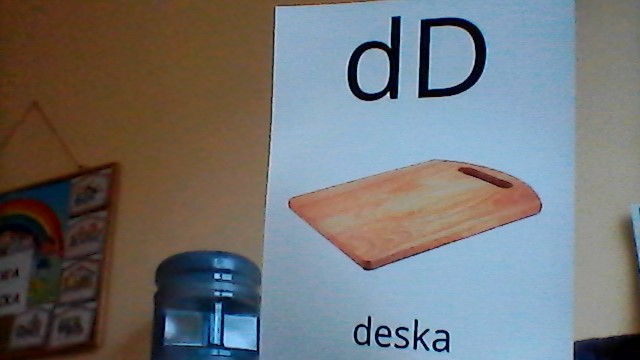 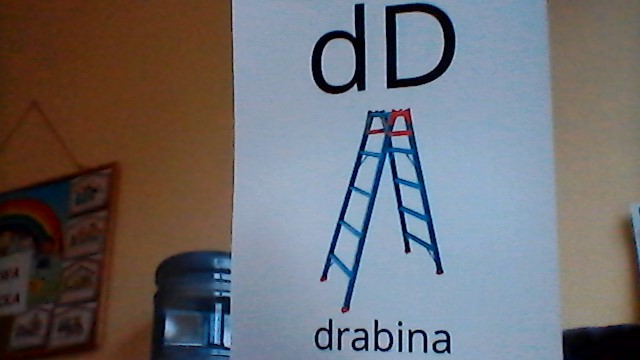 4. „ Liczymy” – uzupełnij kartę pracy zgodnie z instrukcją ze strony 43 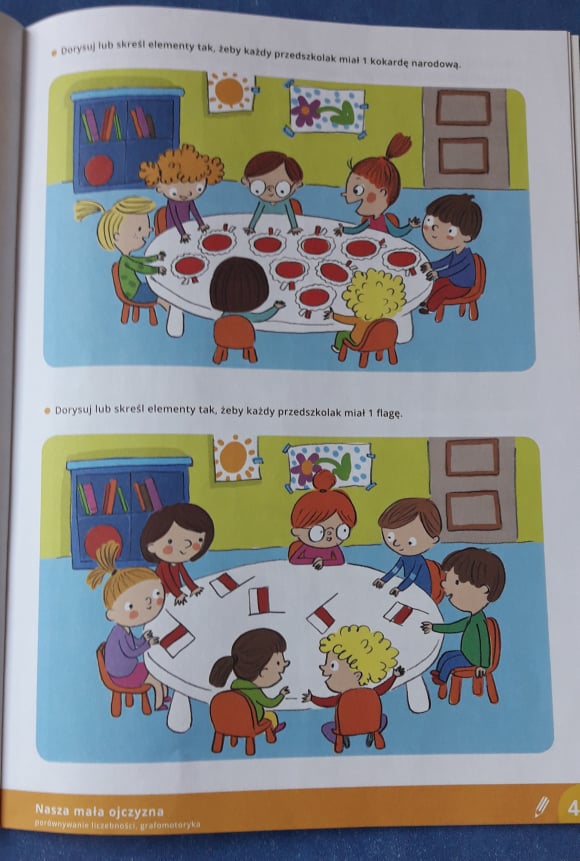 5. „ Krakowianka” – wiersz Anny ŚwirszczyńskiejJestem sobie Krakowianka,mam warkoczyk po kolanka.Mam na głowie śliczny wianek –taki zwyczaj Krakowianek.Patrzcie tylko mili moi,Krakowiaczek przy mnie stoi.Prawą nóżką przytupuje,zaraz ze mną zatańcuje.Odpowiedz na pytania do wiersza: O kim był wiersz?Kim jest Krakowianka?Gdzie może mieszkać Krakowianka? Poznaj dwa tańce ludowe  z naszego regionu KRAKOWIAKhttps://www.youtube.com/watch?v=lGUkCV6-fts&ab_channel=AZTD%C4%85browiacyhttps://www.youtube.com/watch?v=uhxEgNW5tvY&ab_channel=ZAPRASZAeuOBEREK https://www.youtube.com/watch?v=p6svoYBEWCs&ab_channel=Demonarchahttps://www.youtube.com/watch?v=tWsi2wDMp44&ab_channel=Zesp%C3%B3%C5%82Mazowsze